О режиме для самозанятых рассказала Виктория Бессонова в прямом эфире на радио «Маяк»О режиме для самозанятых рассказала бизнес-защитник Виктория Бессонова в прямом эфире ТОК-ШОУ «Дополудня» на радиостанции «Маяк Чита».   Что такой налог на профессиональный доход? Кто и как может зарегистрироваться в качестве самозанятого, а кому нельзя? Какие меры поддержки есть для самозанятых граждан? На эти и другие вопросы в прямом эфире ответила бизнес-защитник.Запись эфира доступна по ссылке.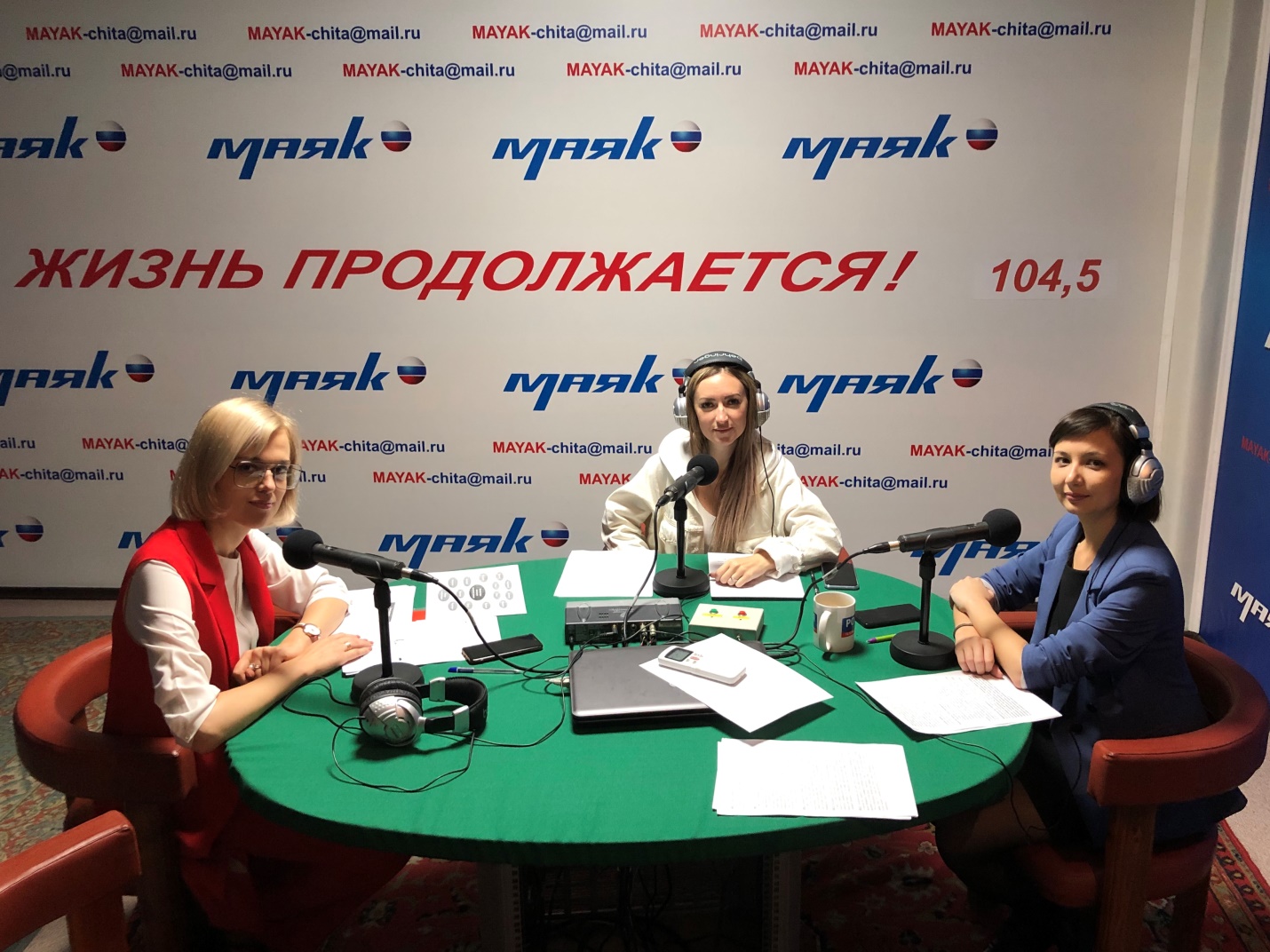 